  The public is requested to fill out a "Speaker Card" to address the Board on any item of the agenda prior to the Board taking action on an item.  Comments from the public on Agenda items will be heard only when the respective item is being considered. Comments from the public on other matters not appearing on the Agenda that is within the Board's subject matter jurisdiction will be heard during the Public Comment period.  Public comment is limited to 2 minutes per speaker, unless waived by the presiding officer of the Board.   As a covered entity under Title II of the Americans with Disabilities Act, the City of  does not discriminate on the basis of disability and upon request, will provide reasonable accommodation to ensure equal access to its programs, services, and activities.  Sign language interpreters, assistive listening devices, or other auxiliary aids and/or services may be provided upon request. Reports and other committee reference materials may be seen on our website under each committee's meeting agenda. Agendas are posted publicly in the window of the Sherman Oaks Public Library, 14245 Moorpark St., Sherman Oaks, CA 91423. Printed copies of Board and committee agendas can be obtained by sending a written public records request after the document has been published to  Oaks 91413. A check for $1 plus 10 cents per page plus 49 cents postage made out to the City of  must be included with the request. If additional payment is required, you will be notified.         AGENDACall to Order              			Jill Banks Barad, President                                       Pledge of AllegianceRoll callApproval of Minutes:  SONC Board meeting  January 14, 2016Introduction of elected officials, staff, LAPD Senior Lead Officers  Public Comment: Comments by the public on non-agenda items within SONC’s jurisdiction.     Alexandra Morozov- Housing Summit and Coordinated Entry System (CES)Guest Speaker: Kevin James, President Board of Public Works, City of Los AngelesPresident’s ReportMohamed Felo to step down as Outreach co-chair, staying on the committeeIntroduction of candidates for April 7 SONC electionsCommittee Reports/UpdatesLand Use Committee (LUC)- Ron Ziff, Chair  1. Updates on development projects in Sherman Oaks                          2. Action Item: Motion from Land Use Committee to Oppose                                     any changes to the Ventura-Cahuenga Specific Plan.                       3. Action Item: Motion from Land Use Committee to Support the                                  City's amendment to the Small Lot Subdivision Ordinance CPC-2015-4499-CA    4. Ventura/Cahuenga Plan Review Board Update- Lisa PetrusGreen and Beautification Committee- Carolyn Casavan, Chair    Action item: Motion from Green and Beautification Committee                            to Approve continuing efforts with Council District 4, the    Mayor’s Riverworks staff, and the Bureau of engineering, regarding interim improvements to enable opening walking paths along the LA River for the stretch from Hazeltine to Woodman Avenue.                      C.  Outreach Committee- Michael Garrett, Raphael Morozov                         1.) Action Item: Motion from Executive Committee to approve up to $2500 per                                   the Outreach  Committee line item budget for the  SONC Spring Tree                                   Giveaway on March 19, 2016.               D.  Election Committee- Jay Beeber, Chair                         1.) SONC Election update                E.  Animal Welfare Committee- Debbie Kozin, ChairTreasurer’s Report/Finance Committee—Howard Katchen, Treasurer Consent Calendar ( 2 items)a)    Approve $86.00 expenditure for SONC business cards for Mohamed Felo, Michael Garret, Raphael Morozov and Pauline Vaissieb)    Approve $490.00 expenditure for Region 4 neighborhood council collaborative cable television advertising on Time Warner promoting electioncandidate recruitment.   Regular Agenda (3 items)c)    Action Item: Approve and adopt Treasurer’s financial status report and monthly expenditure report for January  2016d)   Action Item: Allocate $750.00 for SONC participation at ONEgeneration Senior Enrichment Center’s Senior Symposium on Saturday, May 14, 2016. SONC participation includes booth, canopy, table with 2 chairs, and inclusion of logo on flyers, banners, programs and other event outreach materials.e)    Action item: Allocate $2,500.00, not to exceed 50% of the total cost, to pay New Directions for Youth to clean and paint street furniture and poles at the Village in the Sherman Oaks Business Improvement District (BID)    Update- Budget AdvocatesAnnouncements from the Board on subject matters within SONC’s jurisdiction.  Next  VANC meeting: Thursday,   February 11, 6:30 p.m., Sherman Oaks Hospital,                      Guest  Speaker,  Seleta Reynolds, GM Dept. of  Transportation (DOT)VANC Mixer: Thursday, March 10, 6 p.m.-9:30 p.m. CBS Studios, Studio City       12.  AdjournmentOfficers:Jill Banks Barad, President , Res. 6Ron Ziff, 1st Vice Pres. Bus-6 Jay Beeber, 2nd Vice Pres. Res. 7Howard Katchen, Treasurer  Res. 3Sue Steinberg, Secretary Bus. 4Board Members:Michael Garrett, Res. 1Vacant, Bus-1Carolyn Casavan,  CI-1Tom  Capps, Res-2Louis Schillace, Bus. 2Vacant,  CI 2Raphael Morozov, Bus.3Richard Marciniak, CI-3 Lisa Petrus, Res. 4Sidonia Lax, CI-4Mohamed Felo, Res-5Vacant, Bus-5Sherry Revord, CI-5Vacant, CI-6Neal Roden, Bus-7Jeffrey Kalban, CI-7 OAKS NEIGHBORHOOD COUNCIL Oaks, CA 91413(818) 503-2399www.shermanoaksnc.orgOR CONTACTDepartment of Neighborhood Empowerment linked through our website under "Resources"Officers:Jill Banks Barad, President , Res. 6Ron Ziff, 1st Vice Pres. Bus-6 Jay Beeber, 2nd Vice Pres. Res. 7Howard Katchen, Treasurer  Res. 3Sue Steinberg, Secretary Bus. 4Board Members:Michael Garrett, Res. 1Vacant, Bus-1Carolyn Casavan,  CI-1Tom  Capps, Res-2Louis Schillace, Bus. 2Vacant,  CI 2Raphael Morozov, Bus.3Richard Marciniak, CI-3 Lisa Petrus, Res. 4Sidonia Lax, CI-4Mohamed Felo, Res-5Vacant, Bus-5Sherry Revord, CI-5Vacant, CI-6Neal Roden, Bus-7Jeffrey Kalban, CI-7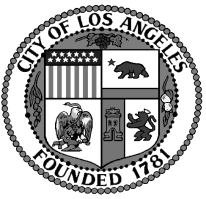 Sherman Oaks Neighborhood Council                      SONC         BOARD MEETINGMonday, February 8, 2016         6:30 p.m.Sherman Oaks Elementary      School Auditorium14780 Dickens St.Sherman Oaks OAKS NEIGHBORHOOD COUNCIL Oaks, CA 91413(818) 503-2399www.shermanoaksnc.orgOR CONTACTDepartment of Neighborhood Empowerment linked through our website under "Resources"